K.P.C PUBLIC SCHOOL, KHARGHAR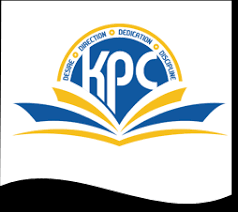 Assessment – IV (2022-2023)Grade: VII                               					                               Marks:40Subject: Science                                                                  			Time: 2 HRSQ1. Fill in the blanks:                                                                                   				[6M]1.Phenolphthalein is a ________ indicator.2.The small unit of any chemical element is called _________.3.Each kidney consists of a large number of __________.4.Litmus is obtained from _________.5._____________ is used to measure the speed of wind.6.In a chemical change or reaction, the interacting substances are called ______.Q2.Match the columns:                                                                                				[5M]Q3.Distinguish between the following:                                                       					[6M]Elements and CompoundsAcids and BasesQ4. Identify the odd one out with reason:                                                 					[3M]Mercury , Hydrogen , Chlorine , BromineHeart , Ureter , Urethra , KidneysVinegar , Lemon , Curd , LimewaterQ5.Answer in short :                                                                                    					[5M]1. What is a tornado?2. What happens when Sodium hydroxide and hydrochloric acid are mixed?3. Give an example of decomposition reaction.4. What role does the red pigment haemoglobin play in our body?5. Write any one disastrous consequence a cyclone can have.Q6.Write whether the following statements are ‘True’ or ‘False’:         					[5M]1. Warm air is lighter than cool air.2. The symbol of lead element is Pb.3. Hydrochloric acid is a strong acid.4. In unicellular organisms, transport of food occurs through a well-developed circulatory system. 5. Anemometer is used to measure the direction of wind.Q7.Draw a well-labelled diagram of the human excretory system.       					[4M]Q8.Long answer questions: (Any two)                                                     					[6M]1. Explain with examples how wind exerts pressure on various things.2. What are the functions of our circulatory system?3. Mention two uses of the following:    a. Sodium hydroxide       b.Calcium hydroxide    c. Nitric acid4.Complete the following:      a. Iron + Water + Air 	    b. Water electrolysis     c. Hydrogen sulphide +Zinc chloride                   Column A                  Column BMagnesium hydroxidea.Calcium carbonateLimeb.movement of airPhloem c.Milk of magnesiaWind currentd.Iron oxideRuste.Transport of food